Об утверждении Стратегиисоциально-экономического развития города Зеленогорска на период до 2030 года       В соответствии с  Федеральными законами от 06.10.2003 № 131-ФЗ «Об общих принципах организации местного самоуправления в Российской Федерации», от 24.12.2015 № 172-ФЗ «О стратегическом планировании в Российской Федерации», руководствуясь Уставом города, Совет депутатов ЗАТО г. ЗеленогорскаРЕШИЛ:       1. Утвердить Стратегию социально-экономического развития города Зеленогорска на период до 2030 года согласно приложению к настоящему решению.       2. Настоящее решение вступает в силу в день, следующий за днем его опубликования в газете «Панорама».        3. Контроль за выполнением настоящего решения возложить на постоянную комиссию по бюджету, экономической политике и перспективам развития города. Глава ЗАТО  г. Зеленогорска                                                       П.Е. Корчашкин             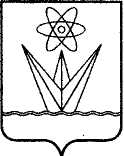  СОВЕТ ДЕПУТАТОВЗАКРЫТОГО АДМИНИСТРАТИВНО-ТЕРРИТОРИАЛЬНОГО ОБРАЗОВАНИЯ ГОРОДА ЗЕЛЕНОГОРСКАКРАСНОЯРСКОГО КРАЯРЕШЕНИЕ СОВЕТ ДЕПУТАТОВЗАКРЫТОГО АДМИНИСТРАТИВНО-ТЕРРИТОРИАЛЬНОГО ОБРАЗОВАНИЯ ГОРОДА ЗЕЛЕНОГОРСКАКРАСНОЯРСКОГО КРАЯРЕШЕНИЕ СОВЕТ ДЕПУТАТОВЗАКРЫТОГО АДМИНИСТРАТИВНО-ТЕРРИТОРИАЛЬНОГО ОБРАЗОВАНИЯ ГОРОДА ЗЕЛЕНОГОРСКАКРАСНОЯРСКОГО КРАЯРЕШЕНИЕ30.08.2018г. Зеленогорск№ 57-301р